О внедрении дистанционного обучения в ОУ	Во исполнение приказа МКУ «Управление образования города Белово» № 290 от 10.07.2012 г. «О мероприятиях по внедрению дистанционного обучения»Приказываю:Назначить ответственным за внедрение и сопровождение дистанционного обучения  Дронову Ирину Авенировну, заместителя директора по учебно-воспитательной работе.Назначить техническим специалистом за внедрение и сопровождение дистанционного обучения Волшину Анастасию Александровну, учителя информатики.В связи с внедрением дистанционного обучения внести изменения в нормативно-правовые документы школы.Контроль за исполнением данного приказа оставляю за собой.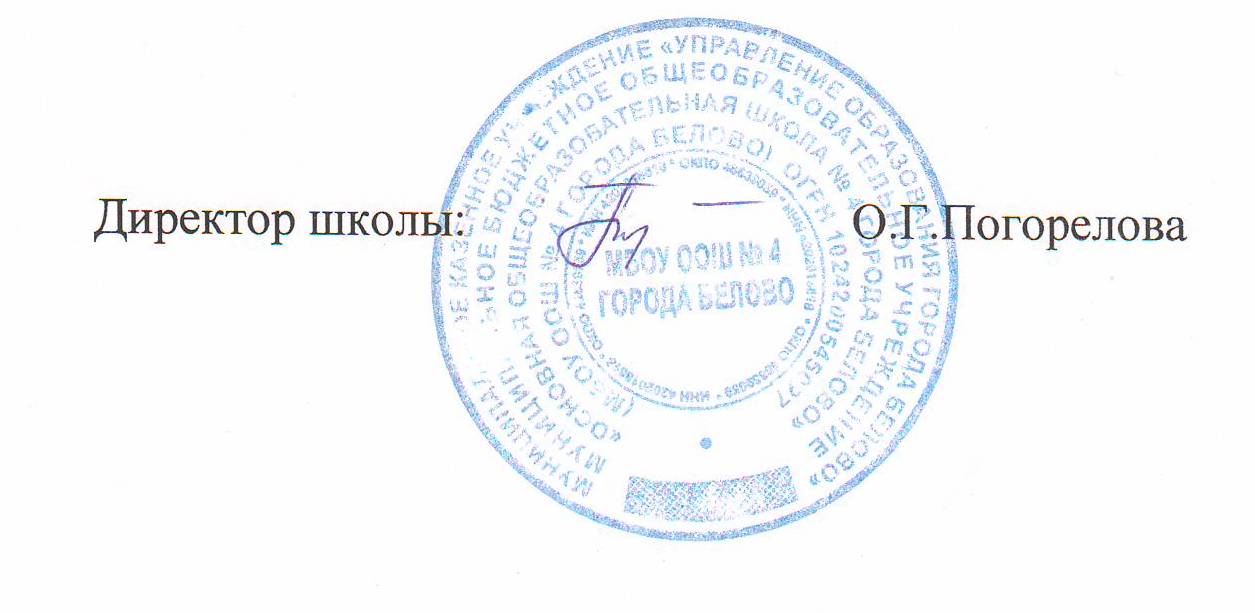 Муниципальное казенное учреждение«Управление образования города Белово»Муниципальное бюджетноеобщеобразовательное учреждение«Основная общеобразовательнаяшкола № 4 города Белово»(МБОУ ООШ № 4 города Белово)ул. Энгельса, . Белово,Кемеровская область, 652616,Российская Федерация.Тел: ( 8 - 384-52) 3-45-69,E-Mail: sh4-belovo@mail.ruОГРН /  ОКПО 1024200545027 /  48639059ИНН /КПП 4202018618 / 420201001ЛИЦЕНЗИЯ   А   № 0002427ПРИКАЗ№ 80от 1 сентября 2016 года 